DICHIARAZIONE SOSTITUTIVA DELL’ATTO DI NOTORIETA’Ai sensi degli articoli 46 e 47 del D.P.R. n. 445 del 28/12/2000Il sottoscritto  			 nato a 	il 	c.f.		 residente  				consapevole delle responsabilità e delle pene stabilite dalla legge per false attestazioni e mendaci dichiarazioni, sotto la propria personale responsabilità (art. 76 DPR 28/12/2000 n. 445) e informato/a che i dati forniti potranno essere utilizzati ai sensi del D.Lgs. 196/2003DICHIARAdi aver pernottato dal 	al  	presso la struttura ricettiva  	e di trovarsi in uno dei casi di esenzione di cui all’art. 4 del Regolamento Comunale per l’Imposta di Soggiorno e precisamente (barrare la casella appropriata):persona sottoposta a terapia riabilitativa dal	al	presso la struttura sanitaria __________________________________________________________(Allega alla presente autocertificazione/certificazione rilasciata dalla struttura sanitaria/ospedaliera attestante le generalità del malato o del degente ed il periodo di riferimento delle prestazioni sanitarie e del ricovero).Genitore accompagnatore del minore di 18 anni 	dal	_al__	        sottoposto a terapia riabilitativa ovvero ricoverato nella struttura sanitaria _ 		(Allega alla presente autocertificazione/certificazione rilasciata dalla struttura sanitaria/ospedaliera attestante le generalità del malato o del degente ed il periodo di riferimento delle prestazioni sanitarie e del ricovero e dovrà altresì dichiarare, ai sensi degli artt. 46 e 47 del DPR 445/2000 e successive modificazioni, che il soggiorno presso la struttura ricettiva è finalizzato all’assistenza sanitaria nei confronti del soggetto degente).Portatori di handicap non autosufficienti, con idonea certificazione medica ed accompagnatore Sig./Sig.ra_______________________________________________________________________Autisti di pullman e i Capi Gruppo che prestano attività di assistenza a gruppi di almeno 15 (quindici) partecipanti organizzati dalle agenzie di viaggi e turismo;Appartenenti alle forze di polizia statale, provinciale e locale, nonché al Corpo nazionale dei vigili del fuoco della protezione civile e pubbliche assistenze che pernottano per esigenze di servizio;Ospiti del Comune di Camogli intervenuti in occasione di convegni, eventi e manifestazioni organizzate e patrocinate dal Comune stesso;Partecipanti (Agenti di Viaggio, Giornalisti, Opinion Leaders) ad Educational Tour (Fam Trip) invitati dalle Strutture Alberghiere per promuovere la località (la presente esenzione dovrà essere supportata da idonea documentazione).Componenti di Aziende o Agenzie specializzate in Organizzazione Viaggi ed Eventi in ispezioni per finalizzare e trattare una manifestazione prevista (la presente esenzione dovrà essere supportata da idonea documentazione).   Soggetti che alloggiano in strutture ricettive a seguito di provvedimenti adottati da autorità pubbliche per fronteggiare situazioni di emergenza conseguenti a eventi calamitosi o di natura straordinaria e per finalità di soccorso umanitario;Personale dipendente della gestione della struttura ricettiva ove svolge l'attività lavorativa;Partecipanti gruppi, meetings, congressi e incentives organizzati con più di 15 (quindici) persone per i quali è prevista la riduzione dell’imposta del 50%.La presente dichiarazione è consegnata al gestore della struttura ricettiva.Data  	Il dichiaranteAllegato: copia documento d’identità del dichiarante.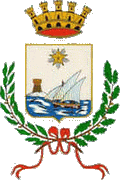 COMUNE DI CAMOGLIIMPOSTA DI SOGGIORNO